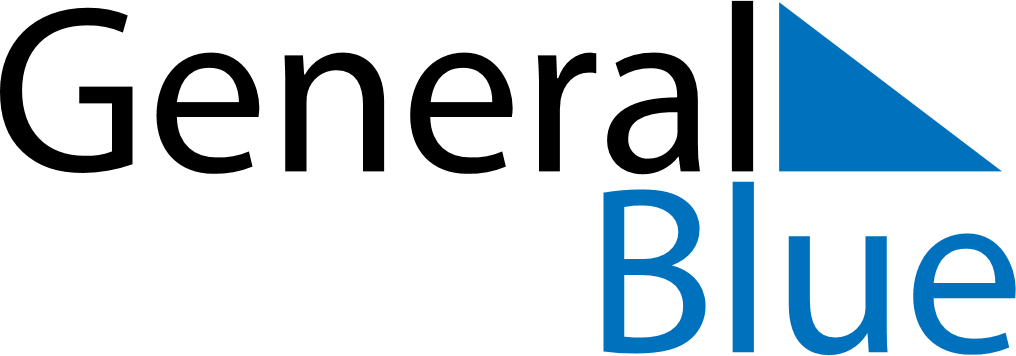 July 2024July 2024July 2024July 2024July 2024July 2024Backa, Vaesterbotten, SwedenBacka, Vaesterbotten, SwedenBacka, Vaesterbotten, SwedenBacka, Vaesterbotten, SwedenBacka, Vaesterbotten, SwedenBacka, Vaesterbotten, SwedenSunday Monday Tuesday Wednesday Thursday Friday Saturday 1 2 3 4 5 6 Sunrise: 1:51 AM Sunset: 11:27 PM Daylight: 21 hours and 35 minutes. Sunrise: 1:54 AM Sunset: 11:25 PM Daylight: 21 hours and 30 minutes. Sunrise: 1:57 AM Sunset: 11:22 PM Daylight: 21 hours and 25 minutes. Sunrise: 1:59 AM Sunset: 11:20 PM Daylight: 21 hours and 20 minutes. Sunrise: 2:02 AM Sunset: 11:18 PM Daylight: 21 hours and 15 minutes. Sunrise: 2:05 AM Sunset: 11:15 PM Daylight: 21 hours and 9 minutes. 7 8 9 10 11 12 13 Sunrise: 2:08 AM Sunset: 11:12 PM Daylight: 21 hours and 3 minutes. Sunrise: 2:11 AM Sunset: 11:09 PM Daylight: 20 hours and 57 minutes. Sunrise: 2:15 AM Sunset: 11:06 PM Daylight: 20 hours and 51 minutes. Sunrise: 2:18 AM Sunset: 11:03 PM Daylight: 20 hours and 45 minutes. Sunrise: 2:21 AM Sunset: 11:00 PM Daylight: 20 hours and 39 minutes. Sunrise: 2:24 AM Sunset: 10:57 PM Daylight: 20 hours and 32 minutes. Sunrise: 2:28 AM Sunset: 10:54 PM Daylight: 20 hours and 26 minutes. 14 15 16 17 18 19 20 Sunrise: 2:31 AM Sunset: 10:51 PM Daylight: 20 hours and 19 minutes. Sunrise: 2:35 AM Sunset: 10:48 PM Daylight: 20 hours and 13 minutes. Sunrise: 2:38 AM Sunset: 10:45 PM Daylight: 20 hours and 6 minutes. Sunrise: 2:42 AM Sunset: 10:41 PM Daylight: 19 hours and 59 minutes. Sunrise: 2:45 AM Sunset: 10:38 PM Daylight: 19 hours and 52 minutes. Sunrise: 2:49 AM Sunset: 10:35 PM Daylight: 19 hours and 46 minutes. Sunrise: 2:52 AM Sunset: 10:31 PM Daylight: 19 hours and 39 minutes. 21 22 23 24 25 26 27 Sunrise: 2:56 AM Sunset: 10:28 PM Daylight: 19 hours and 32 minutes. Sunrise: 2:59 AM Sunset: 10:24 PM Daylight: 19 hours and 25 minutes. Sunrise: 3:03 AM Sunset: 10:21 PM Daylight: 19 hours and 18 minutes. Sunrise: 3:06 AM Sunset: 10:17 PM Daylight: 19 hours and 11 minutes. Sunrise: 3:10 AM Sunset: 10:14 PM Daylight: 19 hours and 4 minutes. Sunrise: 3:13 AM Sunset: 10:10 PM Daylight: 18 hours and 57 minutes. Sunrise: 3:17 AM Sunset: 10:07 PM Daylight: 18 hours and 50 minutes. 28 29 30 31 Sunrise: 3:20 AM Sunset: 10:03 PM Daylight: 18 hours and 43 minutes. Sunrise: 3:24 AM Sunset: 10:00 PM Daylight: 18 hours and 36 minutes. Sunrise: 3:27 AM Sunset: 9:56 PM Daylight: 18 hours and 29 minutes. Sunrise: 3:31 AM Sunset: 9:53 PM Daylight: 18 hours and 22 minutes. 